Tävlingskategori - Division 4 Dam VästmanlandUppgifterTävlingarAnmälda lagMatcher Visa endast lagets matcher i tävlingenStatusSpelprogrammet offentliggjort  Visa listan i utskriftsvänligt format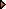 TävlingMatchNrOmgHemmalagBortalagDatum / tidResultatAnläggningAnl.nr.Plannr.KartaDomareVarningarDivision 4 Dam Västmanland2102100052Västanfors IF FK USkiljebo SK Dam2023-05-07 13:001 - 1Fagerliden (konstgräs)210731Google Bing Hitta.seHazem AlchareDivision 4 Dam Västmanland2102100093Sala FF UVästanfors IF FK U2023-05-14 13:000 - 2Lärkans Sportfält211001Google Bing Hitta.seYan Stephy Kouandio DjeugouDivision 4 Dam Västmanland2102100185IFK Västerås FK DamVästanfors IF FK U2023-05-24 19:002 - 1Hitachi Energy Arena210281Google Bing Hitta.seJonatan Mc IverDivision 4 Dam Västmanland2102100134Västanfors IF FK UKungsör BK Damlag2023-05-28 18:008 - 1Fagerliden (konstgräs)210731Google Bing Hitta.seHazem AlchareDivision 4 Dam Västmanland2102100216Västanfors IF FK UNorrby SK Damer2023-06-03 13:004 - 7Fagerliden (konstgräs)210731Google Bing Hitta.seDmitri KhabarovDivision 4 Dam Västmanland2102100277Gideonsbergs IF 3Västanfors IF FK U2023-06-09 19:002 - 1Önsta IP A210311Google Bing Hitta.seAnders EjdemarkDivision 4 Dam Västmanland2102100298Västanfors IF FK UForsby FF , U2023-06-20 19:004 - 3Fagerliden210732Google Bing Hitta.seArlind KacikuDivision 4 Dam Västmanland2102100369Arboga Södra IF DamVästanfors IF FK U2023-06-26 19:000 - 0Ekbacken A (konstgräs)210061Google Bing Hitta.seAnders EjdemarkDivision 4 Dam Västmanland21021004111Skiljebo SK DamVästanfors IF FK U2023-08-19 12:002 - 1Hamre 5 (konstgräs)210235Google Bing Hitta.seJihad AkhrasKrockar med 000471123, Skiljebo SK - Tyresö FF (P17 Div.1 2023 - Region 4)Division 4 Dam Västmanland21021004512Västanfors IF FK USala FF U2023-08-28 19:003 - 1Fagerliden210732Google Bing Hitta.seAmir Abbas NajafiDivision 4 Dam Västmanland21021004913Kungsör BK DamlagVästanfors IF FK U2023-09-02 11:000 - 2Runevallen210711Google Bing Hitta.seFrancisco ContrerasDivision 4 Dam Västmanland21021005414Västanfors IF FK UIFK Västerås FK Dam2023-09-09 13:001 - 1Fagerliden210732Google Bing Hitta.seAmir Abbas NajafiDivision 4 Dam Västmanland21021005715Norrby SK DamerVästanfors IF FK U2023-09-17 11:305 - 1Norrbyliden210601Google Bing Hitta.seFrancisco ContrerasDivision 4 Dam Västmanland21021006316Västanfors IF FK UGideonsbergs IF 32023-09-24 13:002 - 1Fagerliden (konstgräs)210731Google Bing Hitta.seAli NazariDivision 4 Dam Västmanland21021006517Forsby FF , UVästanfors IF FK U2023-10-01 13:001 - 2Kristinelunds SF 1210071Google Bing Hitta.seAnders EjdemarkDivision 4 Dam Västmanland21021007218Västanfors IF FK UArboga Södra IF Dam2023-10-07 13:001 - 0Fagerliden210732Google Bing Hitta.seSajad Hosseini